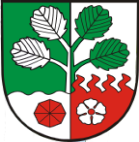 Obec Horní Olešnice Výpis usneseníz 3. veřejného zasedání  zastupitelstva obce Horní Olešnice, konaného dne 26.08.2020 od 17.hod v zasedací místnosti čp.63 Ždírnice – Horní OlešniceObecní zastupitelstvo:1) ZO určuje ověřovatele zápisu Mgr. Lenku Gažikovou a Romana Tomana a  zapisovatelkou Moniku ŘehořovouPro:     6, proti:     0, zdrželi se:    0Usnesení 3/01/2020 bylo schváleno 2) ZO schvaluje následující program zasedání ZO Zahájení, určení ověřovatelů zápisu a zapisovatele, schválení programu, kontrola zápisu a usneseníÚpravy vodovodu v Zadní ŽdírniciSmlouva o budoucí smlouvě o zřízení věcného břemene p.p.č. 1069/1 a 1069/7 k.ú. Horní Olešnice a p.p.č. 525/18 a 118/3 k.ú. Prostřední OlešniceStanovení počtu a ceny výlepových ploch v obci Horní OlešniceRozpočtové opatření č. 6/2020, 7/2020, 8/2020Různé informace, žádostiDiskuze, závěrPro:     6, proti:     0, zdrželi se:    0Usnesení 3/02/2020 bylo schváleno 3) ZO bere na vědomí zápis z předchozího veřejného zasedání ZO4) ZO bere na vědomí Úpravy vodovodu v Zadní Ždírnici – vrtaná studna a vodovodní rozvody v k.ú. Zadní Ždírnice p.p.č. 477/15) ZO schvaluje Smlouvu zřízení věcného břemene na p.p.č. 1069/1 a 1069/7 v k.ú. Horní Olešnice a p.p.č. 525/18 a 118/3 v k.ú. Prostřední Olešnice dle podmínek uvedených ve Smlouvě o budoucí smlouvě o zřízení věcného břemene č. 6DHM200282  Pro:     5, proti:     0, zdrželi se:    1Usnesení 3/03/2020 bylo schváleno6) ZO schvaluje počet a cenu výlepových ploch v obci Horní Olešnice a to celkem na čtyřech výlepových plochách souhrnný poplatek ve výši 250 Kč formát A3 a 500 Kč formát A2Pro:     5, proti:     0, zdrželi se:    1Usnesení 3/04/2020 bylo schváleno7) ZO bere na vědomí rozpočtové opatření č. 6/2020 v pravomoci starosty obce8) ZO bere na vědomí rozpočtové opatření č. 7/2020 v pravomoci starosty obce9) ZO bere na vědomí rozpočtové opatření č. 8/2020 v pravomoci starosty obce10) ZO bere na vědomí Žádost o dotaci/dar, příspěvek Hospicu Anežky České, Oblastní charita Červený Kostelec11) ZO bere na vědomí Snížení energetické náročnosti čp.11 Horní Olešnice – částečná kolaudace	12) ZO bere na vědomí jednorázový nenávratný příspěvek dle z. č. 159/2020 Sb., o kompenzačním bonusu v souvislosti s krizovými opatřeními v souvislosti s výskytem koronaviru SARS Cov-2, ve znění pozdějších předpisů od KHK13) ZO bere na vědomí účetní závěrku a závěrečný účet SOHL za rok 201914) ZO bere na vědomí účetní závěrku a závěrečný účet SOP za rok 201915) ZO bere na vědomí kulturní akce obce Horní OlešniceUsnesení bylo vyhotoveno dne: 26. 08. 2020Zapisovatelka: Monika Řehořová                             ………..………………………Ověřovatelé:    Mgr. Lenka Gažiková                       ……………………………….                              Roman Toman                                  ………………………….……Starosta:           Petr Řehoř                                         ………..…………………..….Místostarosta:  Jiří Mikulka                                      ………..………………………                                Rozpočet obce Horní Olešnice na rok 2020 vč. R.O. č.6/2020Rozpočet obce Horní Olešnice na rok 2020 vč. R.O. č.6/2020R.O. č. 6/2020Příjmy8 796 574 Kč64 500 KčVýdaje8 350 982 Kč64 500 KčFinancování 81230 Kč0 KčFinancování 8124- 714 276 Kč0 KčFinancování 8115268 684 Kč0 KčRozpočet obce Horní Olešnice na rok 2020 vč. R.O. č.7/2020Rozpočet obce Horní Olešnice na rok 2020 vč. R.O. č.7/2020R.O. č. 7/2020Příjmy9 502 095 Kč705 521 KčVýdaje8 787 819 Kč436 837 KčFinancování 81230 Kč0 KčFinancování 8124- 714 276 Kč0 KčFinancování 81150 Kč- 268 684 KčRozpočet obce Horní Olešnice na rok 2020 vč. R.O. č.8/2020Rozpočet obce Horní Olešnice na rok 2020 vč. R.O. č.8/2020R.O. č. 8/2020Příjmy9 618 095 Kč116 000 KčVýdaje8 903 819 Kč116 000 KčFinancování 81230 Kč0 KčFinancování 8124- 714 276 Kč0 KčFinancování 81150 Kč0 Kč